Publicado en Madrid el 28/06/2017 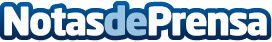 SINfranquicia.es convierte el seguro con franquicia en un todo riesgoSINfranquicia.es es una innovadora fórmula en el mercado asegurador español, ya que ofrece un producto que convierte un seguro de coche con franquicia en un todo riesgoDatos de contacto:Pedro Gómez912778812665629817Nota de prensa publicada en: https://www.notasdeprensa.es/sinfranquicia-es-convierte-el-seguro-con Categorias: Nacional Automovilismo Sociedad Seguros Industria Automotriz http://www.notasdeprensa.es